FICHE INSCRIPTION 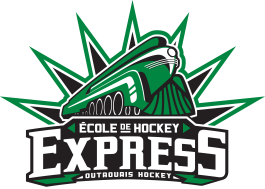 ÉCOLE DE HOCKEY EXPRESS 2 au 6 août 2021 WWW.ELITESAAA.COM  Politique de remboursement                                                                                                                                                                                                                                                                                                *En cas d’annulation, nous retiendrons 75$ pour frais d’administration                                                                                                                                                                                                                                                                 *Aucune compensation financière ne sera émise en cas de retard, blessure ou arrêt du programme. J’autorise ÉCOLE HOCKEY EXPRESS à publier des photos/vidéos de mon enfant sur le site internet www.elitesaaa.com  et sur la page Facebook.      OUI     NONJe comprends que les règles et instructions données par les membres du personnel de l’école de hockey de l’Express sont primordiales pour assurer la sécurité des participants et le bon fonctionnement du programme, et se doivent d’être respectées.Description des risques :                                                                                                                                                                L’école de hockey de l’Express se dégage de toutes responsabilités en ce qui concerne les blessures encourues durant le camp. Les dommages causés à la propriété et/ou les objets perdus ou volés sont la responsabilité du joueur. Je comprends que la description de ces risques n’est pas complète et que d’autres risques inconnus ou imprévus peuvent entraîner des blessures.  Compte tenu du fait, je reconnais par la présente entente que je suis conscient des risques associés ou reliés à la pratique du hockey sur glace. Je reconnais que j’ai lu et compris cette entente et que j’accepte les risques physiques associés à la participation de mon enfant aux activités de la pratique du hockey sur glace.LA PRÉSENTE ENTENTE DOIT ÊTRE SIGNÉE PAR UN PARENT OU TUTEUR  DE L’ENFANT.__________________________________________________________________________________________________________________________________________________________                                                                                                   NOM ET PRÉNOM DU RESPONSABLE LÉGAL                                                                            DATE                                                                                                                       SIGNATUREVirement Interac : ecolehockeyexpress@gmail.com – mot de passe pour virement : hockeyVeuillez nous retourner votre formulaire par courriel - et/ou par la poste. Chèque à l’ordre de: 	ÉCOLE DE HOCKEY EXPRESSAdresse de retour :							119 Louis-Colin								Gatineau, Qc								J8V 2T1 INFORMATIONS SUR LE JOUEUR / joueuse INFORMATIONS SUR LE JOUEUR / joueuseNOM, Prénom                ,      DATE DE NAISSANCE(Jour/Mois/Année)    -     -      ADRESSE# CARTE ASS. MALADIETÉLÉPHONE (     )       -              (     )       -      NOM, Prénom de la MÈRE                ,      ADRESSE COURRIEL NOM, Prénom du PÈRE                ,      ADRESSE COURRIELNIVEAU DE HOCKEYSAISON 2020-2021PROGRAMMEINFORMATIONS MÉDICALES IMPORTANTES  (allergies, blessures,…)                       ,                         ,      